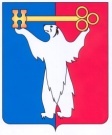 «____» _______2023 							          № _________О внесении изменений в решение Норильского городского Совета депутатов от 25.02.2014 № 16/4-329 «Об утверждении Положения о порядке предоставления муниципального имущества в безвозмездное пользование и согласования проведения капитального ремонта (реконструкции) муниципального недвижимого имущества, предоставленного в безвозмездное пользование»В соответствии с Федеральным законом от 06.10.2003 № 131-ФЗ «Об общих принципах организации местного самоуправления в Российской Федерации», Уставом городского округа город Норильск, Городской Совет, РЕШИЛ:Внести в Положение о порядке предоставления муниципального имущества в безвозмездное пользование и согласования проведения капитального ремонта (реконструкции) муниципального недвижимого имущества, предоставленного в безвозмездное пользование, утвержденное решением Норильского городского Совета депутатов от 25.02.2014 № 16/4-329 (далее - Положение), следующие изменения:В пункте 1.1 Положения:Подпункт 16 изложить в следующей редакции:«16) Перечень - утверждаемый органом местного самоуправления в соответствии с частью 4 статьи 18 Федерального закона от 24.07.2007 № 209-ФЗ «О развитии малого и среднего предпринимательства в Российской Федерации» перечень муниципального имущества, свободного от прав третьих лиц (за исключением права хозяйственного ведения, права оперативного управления, а также имущественных прав субъектов малого и среднего предпринимательства), в целях предоставления его во владение и (или) в пользование на долгосрочной основе (в том числе по льготным ставкам арендной платы) субъектам малого и среднего предпринимательства и организациям, образующим инфраструктуру поддержки субъектов малого и среднего предпринимательства.».1.1.2. Подпункт 19 исключить.1.2. Подпункт «в» пункта 1.2 Положения изложить в следующе редакции:«в) лицо, с которым заключен муниципальный контракт по результатам конкурса или аукциона, проведенных в соответствии с Федеральным законом от 05.04.2013 № 44-ФЗ «О контрактной системе в сфере закупок товаров, работ, услуг для обеспечения государственных и муниципальных нужд», если предоставление муниципального имущества на указанном праве было предусмотрено конкурсной документацией, документацией об аукционе для целей исполнения этого муниципального контракта, либо лицу, с которым муниципальным автономным учреждением заключен договор по результатам конкурса или аукциона, проведенных в соответствии с Федеральным законом от 18.07.2011 № 223-ФЗ «О закупках товаров, работ, услуг отдельными видами юридических лиц», если предоставление муниципального имущества на указанном праве было предусмотрено документацией о закупке для целей исполнения этого договора. Срок предоставления права безвозмездного пользования таким имуществом не может превышать срок исполнения муниципального контракта либо договора;».1.3. Абзац седьмой пункта 2.1.4 Положения изложить в следующей редакции:«- поступление двух и более заявлений о предоставлении в безвозмездное пользование в отношении одного и того же объекта муниципального имущества;». 1.4. Пункт 2.1.5 Положения исключить.1.5. Абзац второй пункта 2.1.6 Положения исключить. 1.6. Пункт 3.7 Положения изложить в следующей редакции:«3.7. Предоставление муниципального имущества в безвозмездное пользование осуществляется по результатам торгов (конкурсов или аукционов), проводимых в соответствии с Федеральным законом, Приказом Федеральной антимонопольной службы Российской Федерации от 21.03.2023 № 147/23 «О Порядке проведения конкурсов или аукционов на право заключения договоров аренды, договоров безвозмездного пользования, договоров доверительного управления имуществом, иных договоров, предусматривающих переход прав в отношении государственного или муниципального имущества, и Перечне видов имущества, в отношении которого заключение указанных договоров может осуществляться путем проведения торгов в форме конкурса», за исключением случаев, установленных действующим законодательством.».2. Настоящее решение вступает в силу через десять дней со дня опубликования в газете «Заполярная правда». Председатель Городского Совета                                           Глава города Норильска		         А.А. Пестряков                                                               Д.В. КарасевРОССИЙСКАЯ ФЕДЕРАЦИЯКРАСНОЯРСКИЙ КРАЙНОРИЛЬСКИЙ ГОРОДСКОЙ СОВЕТ ДЕПУТАТОВР Е Ш Е Н И Е